National Institute of Technology, Meghalaya(An Institute of National Importance under MHRD, Govt. of India) Bijni Complex, Shillong 793003, Meghalaya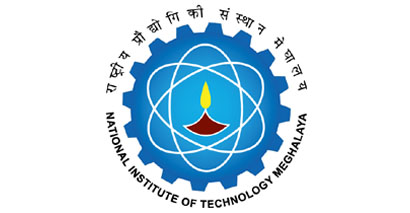 APPLICATION FORMPOST APPLIED: ______________________Name of the Applicant Mr./Ms. ________________________________________________________(In block CAPITAL letters)Father’s/Mother’s Name: _____________________________________________________________3.	Gender: ___________	4. Date of Birth (DD/MM/YYYY): ______________Marital Status: ____________________Spouse’s Name: ________________________Category: ______________________________Present Mailing Address_____________________________________________________________________ _____________________________________________________________________ ______________________________________________________________________Pin code: _____________________________ Telephone No: _____________________E-mail ID: _____________________________________________________________Permanent Address_____________________________________________________________________ _____________________________________________________________________ ______________________________________________________________________Pin code: _____________________________ Telephone No: _____________________ E-mail ID: _____________________________________________________________10.  Details of academic record starting from SECONDARY (Class X) Examination:11. Working experience (please provide details):_____________________________________________________________________________________________________________________________________________________________________________________________________________________________________________12. Details of two referees under whom the candidate has worked or studied Referee 1Name:Designation:University/Institute:E-mail ID:Phone No:Referee 2Name:Designation:University/Institute:E-mail ID:Phone No:DECLARATION BY THE APPLICANTI hereby certify that the information furnished above are correct and complete. I am aware that if any information provided here is found to be incorrect my candidature/ selection is liable to be cancelled.Date:Place:Signature of the ApplicantFor Office useFor Office useApplication No:Date of receipt:Degree/ ExamUniversity /Year ofPercentage ofClass/Grade/RankSubjects(withCollege /PassingMarks /Takendiscipline)BoardCGPA